事　例　研　究　資　料　１／３訓練計画書　所属　　　　　氏名　　　　　　　　　※実働実施時間１５分　２／３　３／３　１／３訓練計画書（記載例）　所属　大津　　氏名　滋賀　太郎　　　※実働実施時間１５分　２／３　３／３情 報 交 換　資　料　　　　　　　　　　　　　　　　　所属　　　　　　　　氏名　　　　　　　　　　所　　　属テ　　　　ー　　　　マ出題者氏名　題　名訓練目的想　定活動人数救助隊　　　　　　　　名支援隊　　　　　　　　名訓練施設の状況※訓練実施に必要と思われる図面及び写真等※訓練実施に必要と思われる図面及び写真等使用資機材訓練要領安全管理計画安全管理の注意事項安全管理の注意事項訓練目的宙吊り救助想　定・１０階建てビル、８階部分において窓清掃業者の従業員１名が宙吊り状態となったもの。・自己のハーネスのみで宙吊り状態。・高所のため、ＧＬからのアプローチは不可能。アプローチは１０階からのみ他階不可能。また、はしご車の活用も不可能。・救出面下部は河川があるため、要救助者は１０階に救出すること。・要救助者情報　４０歳男性、ＪＣＳ１ケタ（現場到着時）⇒　悪化し救出時にはＪＣＳ３ケタ活動人数救助隊　　　　５　名支援隊　　　　　　名関係者　　　　１　名要救助者　　　１　名（生体）訓練施設の状況※訓練実施に必要と思われる図面及び写真等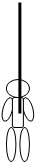 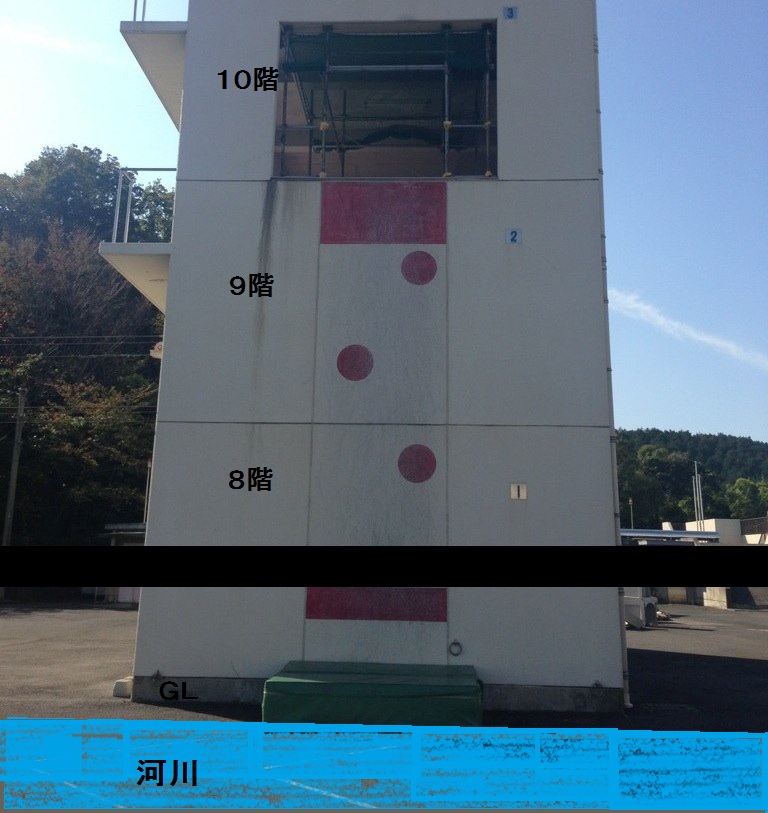 ※訓練実施に必要と思われる図面及び写真等使用資機材・編みロープ　　３０ｍ×３本　　　　　　　　　２０ｍ×２本　・テープスリング　数本（支点用、あぶみ用）　・ロープバック×２　　・カラビナ　多数　　・ハーネス　救助隊員×５　　・ＩＤ×１　　・ストップ×１　　・アッセンション（左）×１・ツインプーリー×１・拡声器×１　　・安全マット×１　　・ピタゴール×１　　・安全帯×１　　・トランシーバー×２・編みロープ　　３０ｍ×３本　　　　　　　　　２０ｍ×２本　・テープスリング　数本（支点用、あぶみ用）　・ロープバック×２　　・カラビナ　多数　　・ハーネス　救助隊員×５　　・ＩＤ×１　　・ストップ×１　　・アッセンション（左）×１・ツインプーリー×１・拡声器×１　　・安全マット×１　　・ピタゴール×１　　・安全帯×１　　・トランシーバー×２訓練要領　　訓練要領①指令書②現場到着前事前命令　・使用資器材準備　・個人装備全員着装③現場到着　・状況確認　・方針決定　・要救助者及び活動隊員への安全管理④救助活動・隊員進入（懸垂降下）・落下防止措置・救出ロープ投入・要救助者をピタゴールに収容・障害解除・救出開始（１０階に救出）・救出完了訓練想定終了　　訓練要領①指令書②現場到着前事前命令　・使用資器材準備　・個人装備全員着装③現場到着　・状況確認　・方針決定　・要救助者及び活動隊員への安全管理④救助活動・隊員進入（懸垂降下）・落下防止措置・救出ロープ投入・要救助者をピタゴールに収容・障害解除・救出開始（１０階に救出）・救出完了訓練想定終了安全管理計画安全管理の注意事項・隊員の体調確認・降下位置及び救出地点に安全マット設置・GLからのスタート、資器材は３階に 持ってあがる・高所のため自己確保の徹底（自己確保用ロープは訓練中に設定）・確認呼称の徹底・進入隊員と上部活動隊員との連携・要救助者との早期接触と落下防止措置安全管理の注意事項・隊員の体調確認・降下位置及び救出地点に安全マット設置・GLからのスタート、資器材は３階に 持ってあがる・高所のため自己確保の徹底（自己確保用ロープは訓練中に設定）・確認呼称の徹底・進入隊員と上部活動隊員との連携・要救助者との早期接触と落下防止措置　テーマ